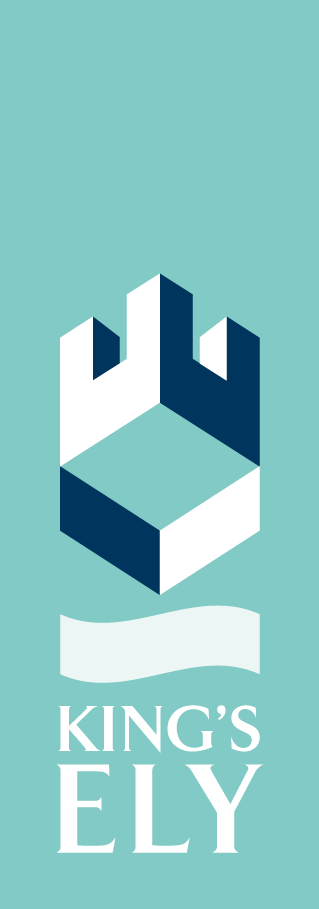 Head of Design and Technology Teacher - Person SpecificationThis is a full time permanent position.An application form is available on the school website. Person Specification:Essential:Desirable:Specialist skillsand ExperienceA thorough understanding of Safeguarding and Child Protection Issues;A proven ability to empathise and relate positively to young people;Ability to teach Design and Technology to A Level Managerial and administrative experience within a teaching environment;An ability to motivate, enthuse and influence with strong interpersonal skills.Basics of financial management (departmental budgets).Enthusiasm for working with Science and Maths colleagues to promote STEMPersonal QualitiesA passion for your subject and for teaching;A commitment to driving up standards;A sense of fun and a willingness to share ideas and inspire young people;Ability to work in a fast moving environment;A good team player; Dynamic and creative approach to teaching; High expectation of self and others;A willingness to participate fully in pastoral care, school duties and extra-curricular activities.Enthusiasm to develop in your subject area and in the wider context of the school.QualificationsDegree in a related field for teaching Design and Technology.Qualified teacher status